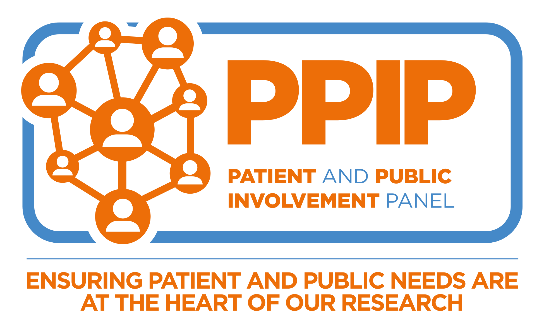 Patient and Public Involvement Panel - Application FormThank you for your interest in volunteering to become a member of the Bone Cancer Research Trust’s Patient and Public Involvement Panel (PPIP). Please complete all sections of this form. Once completed, please submit your application to the Bone Cancer Research Trust Research Team - research@bcrt.org.uk1. Personal details2. Life experience of primary bone cancer3. Skills and Experience4. Equal Opportunities5. Character referencesAs part of our Patient and Public Involvement Panel (PPIP), you will have access to sensitive data and will be part of confidential discussions. Character reference checks are a standard part of our volunteer selection process. Please provide the name and contact details of two people who are not family members and who are willing to act as your referees. We will undertake reference checks either by post, telephone or email.SurnamePhone number (mobile)Other namesPhone number (work)AddressEmail address (personal)AddressEmail address (work)AddressCan we contact you at work?Yes      No Please confirm you are over the age of 18Please confirm you are over the age of 18Please confirm you are over the age of 18What best describes you?What best describes you?What best describes you?What best describes you?Please select one of the following:Please select one of the following:Please select one of the following:Please select one of the following:Current patientParent of a patient    Former patient   Bereaved parent A friend or other family member of a patient  A bereaved friend or other family member What type of primary bone cancer does your experience relate to?What type of primary bone cancer does your experience relate to?Osteosarcoma       Ewing Chondrosarcoma    Chordoma                                         Spindle Cell Sarcoma of the Bone     AdamantinomaAngiosarcoma of the BoneGiant Cell Tumour of the BoneOtherIf ‘Other’ please specifyTreatment locationThe Bone Cancer Research Trust is committed to funding research in a fair and transparent manner. To do this, we must ensure that those involved in funding decisions do so in an independent manner and do not have conflicts of interest.Please summarise below where your treatment, or your family member’s treatment took place:Members of the Patient and Public Involvement Panel act in a lay capacity; however, please tell us about any relevant experience or employment information where you may have reviewed documentation and taken part in group discussions.Are there any areas of research you have a particular interest in?Bone Cancer Research Trust is committed to equal opportunities. So that we can consider any appropriate adjustments to the volunteer environment and to better support you in your role, please give details below of any disabilities, health issues or support needs. Referee 1Referee 1Referee 2Referee 2Name Name Address Address Contact numberContact numberEmail Email Relationship to youRelationship to youUnder the Rehabilitation of Offenders Act 1974, do you have any unspent criminal convictions?YES                 NO    If you have ticked yes, please write the details on a separate sheet and send with this form. Having a conviction will not necessarily stop you from volunteering, but we may need to take this into consideration when assessing your suitability.I certify that to the best of my knowledge, the information given on this form is correct.Signed: Print name Date: